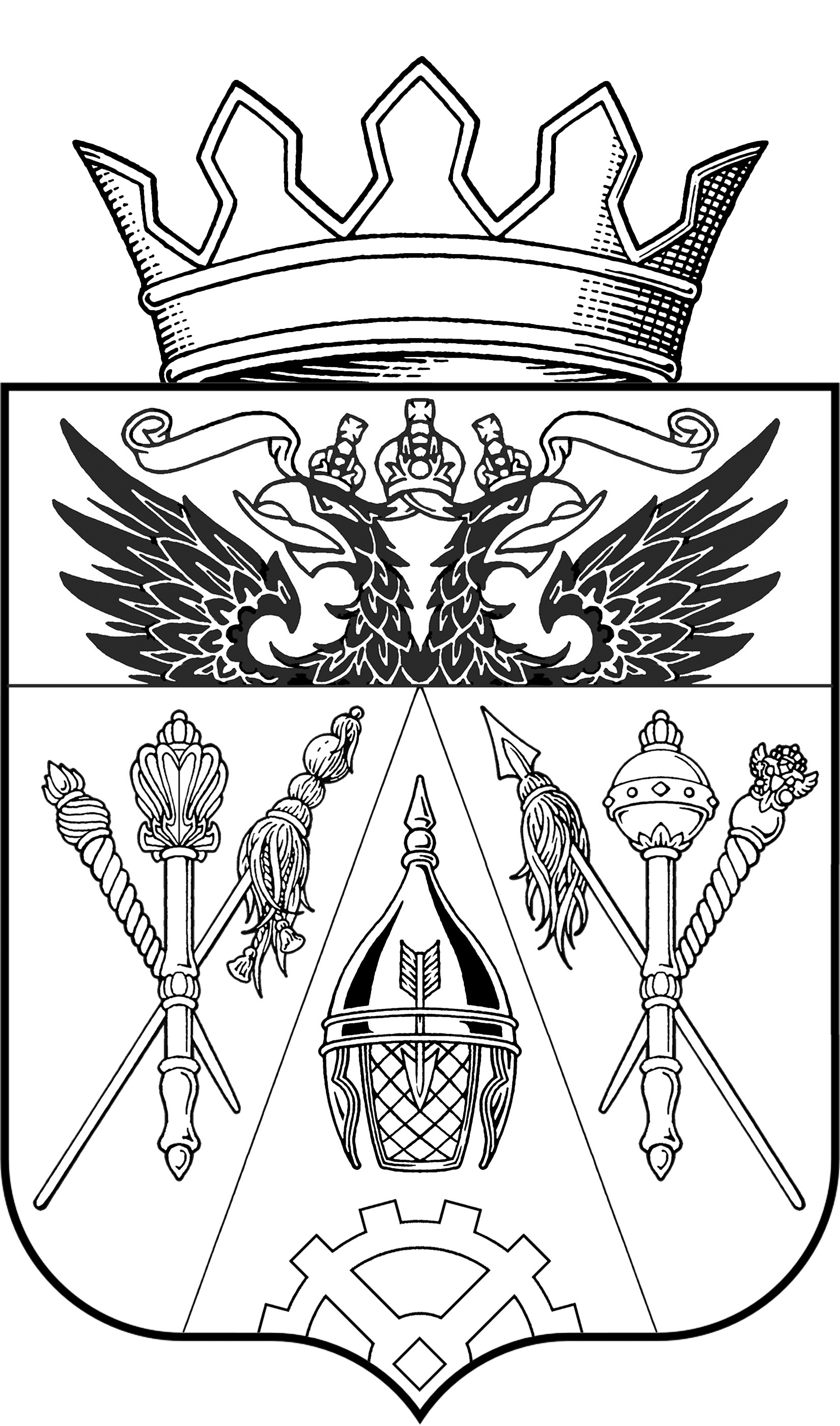 АДМИНИСТРАЦИЯ ИСТОМИНСКОГО СЕЛЬСКОГО ПОСЕЛЕНИЯАКСАЙСКОГО РАЙОНА РОСТОВСКОЙ ОБЛАСТИПОСТАНОВЛЕНИЕ12.11.2018 года    		                                                                                           № 247х. ОстровскогоОб утверждении муниципальной программы                                                                                        Истоминского          сельского        поселения                                                            «Обеспечение    общественного    порядка   и                                                                     противодействие                      преступности»В соответствии с постановлением Администрации Истоминского сельского поселения от 01.08.2018 № 166 «Об утверждении Порядка разработки, реализации и оценки эффективности муниципальных программ Истоминского сельского поселения» и постановлением администрации Истоминского сельского поселения от 22.10.2018 № 233 «Об утверждении Перечня муниципальных программ Истоминского сельского поселения» ПОСТАНОВЛЯЕТ:1. Утвердить муниципальную программу Истоминского сельского поселения «Обеспечение общественного порядка и противодействие преступности» согласно приложению № 1.2. Признать утратившими силу постановления Истоминского сельского поселения по Перечню согласно приложению № 5.3. Настоящее постановление вступает в силу со дня его официального опубликования, но не ранее 1 января 2019 года, и распространяется на правоотношения, возникающие начиная с составления проекта бюджета Истоминского сельского поселения на 2019 год и на плановый период 2020 - 2030 годов.4. Контроль за выполнением настоящего постановления возложить на заместителя главы Администрации Истоминского сельского поселения Кудовба Д.А.Глава Администрации                                                                                                                 Истоминского сельского поселения                                                          Л.Н. Флюта Постановление  вносит                                                                                                                                                                 главный специалист Администрации                                                                                      Приложение № 1к постановлению                                                Администрации Истоминского сельского поселения    от 12.11.2018 № 247МУНИЦИПАЛЬНАЯ ПРОГРАММА «Обеспечение общественного порядка и противодействие преступности»Паспортмуниципальной программы «Обеспечение общественного порядка и противодействие преступности» в муниципальном образовании «Истоминское сельское поселение» на 2019 – 2030 годыОбщая характеристика муниципальной программы«Обеспечение общественного порядка и противодействие преступности»Анализ текущего состояния сферы реализации муниципальной программы фиксирует, что в Истоминском сельском поселении ведется целенаправленная работа по повышению безопасности граждан. Значительные усилия предпринимаются по снижению уровня преступности, предупреждению террористической деятельности, проявлений различных форм экстремизма, социальных конфликтов и других правонарушений. Также анализ показывает, что результаты противодействия коррупции не соответствуют ее масштабам. При этом социологические опросы говорят о том, что результаты противодействия коррупции становятся все более заметными населению. Анализ исследования показал, что основными причинами сложившийся коррупционной системы являются: низкий нравственный уровень работников, оказывающих те или иные услуги населению; недостаточность наказаний за взяточничество; низкий уровень правовой культуры и законопослушности должностных лиц; несовершенство законодательной базы; возможность неоднозначного толкования законов; низкий уровень доходов работников, оказывающих те или иные услуги населению. Наиболее остро встает проблема обеспечения антитеррористической защищенности объектов социальной сферы. Уровень материально-технического оснащения образовательных организаций, учреждений, культуры и здравоохранения характеризуется достаточно высокой степенью уязвимости в диверсионно-террористическом отношении. Невыполнение или неэффективное выполнение муниципальной программы возможно в случае появлении внешних рисков. Основными внешними рисками являются: издание новых нормативных правовых актов, организационные, финансово-экономические и ресурсные (связанные с недостаточным финансированием реализации муниципальной программы), социально-экономические (осложнение социально-экономической обстановки), природно-техногенные (экологические катастрофы, эпидемии, неблагоприятные климатические изменения, природные катаклизмы и стихийные бедствия, а также иные чрезвычайные ситуации). Минимизировать возможные отклонения в выполнении программных мероприятий и исключить негативные последствия позволят: осуществление рационального управления реализацией муниципальной программы, своевременное внесение изменений в муниципальную программу, взвешенный подход при принятии решений о корректировке нормативных правовых актов, действующих в сфере реализации муниципальной программы, проведение социально-экономической политики, направленной на уменьшение социального неравенства и восстановление социального благополучия, повышение уровня финансирования социальных программ. К рискам, не поддающимся управлению, относятся, в первую очередь, различные форс-мажорные обстоятельства. Подробное описание рисков реализации муниципальной программы и мер управления рисками приведено в соответствующих разделах подпрограмм муниципальной программы. Одними из основных источников угроз национальной безопасности в сфере муниципальной и общественной безопасности определены деятельность террористических организаций, группировок и отдельных лиц, направленная на дезорганизацию нормального функционирования органов муниципальной власти. Устрашение населения; экстремистская деятельность националистических, религиозных, этнических и иных организаций и структур, направленная на нарушение единства и территориальной целостности Российской Федерации, дестабилизацию внутриполитической и социальной ситуации в стране; деятельность транснациональных преступных организаций и группировок; сохраняющийся рост преступных посягательств, связанных с коррупцией. Главными направлениями муниципальной политики на долгосрочную перспективу должны стать усиление роли государства в качестве гаранта безопасности личности, прежде всего детей и подростков, совершенствование нормативного правового регулирования предупреждения и борьбы с преступностью, коррупцией и экстремизмом. Одним из ключевых направлений социально-экономического развития Истоминского сельского поселения на период до 2030 года является: сокращение уровня смертности, прежде всего граждан в трудоспособном возрасте; Коррупционный фактор признан одним из основных для расширения масштабов теневой экономики и неформального сектора. Поставлены задачи формирования у молодежи российской идентичности и реализации мероприятий по профилактике асоциального поведения, этнического и религиозно-политического экстремизма. Исходя из положений указанных концептуальных документов и нормативных правовых актов основной целью программы, является повышение качества и результативности реализуемых мер по охране общественного порядка, противодействию терроризму и экстремизму, борьбе с преступностью. Задачи муниципальной программы: повышение эффективности обеспечения общественной безопасности, создание условий для благоприятной и максимально безопасной для населения обстановки; воспитание гражданской ответственности и толерантности, противодействие любым проявлениям экстремизма и ксенофобии; обеспечение антитеррористической защищенности населения; оптимизация функционирования системы противодействия коррупционным проявлениям. Реализация муниципальной программы в силу ее специфики и ярко выраженного социально-профилактического характера окажет значительное влияние на стабильность общества, качество жизни населения, демографические показатели на протяжении длительного времени, состояние защищенности граждан и общества от преступных посягательств, а также обеспечит дальнейшее совершенствование форм и методов организации профилактики правонарушений. Выполнение профилактических мероприятий муниципальной программы обеспечит формирование позитивных моральных и нравственных ценностей, определяющих отрицательное отношение к потреблению наркотических средств, выбор здорового образа жизни подростками и молодежью. Профилактические мероприятия муниципальной программы обеспечат формирование в обществе нетерпимого отношения к коррупции, позволят сократить количество граждан, лично сталкивающихся с коррупцией и удовлетворенных информационной открытостью муниципальных органов. Выполнение мероприятий муниципальной программы обеспечит формирование позитивных моральных и нравственных ценностей, определяющих отрицательное отношение к проявлениям экстремизма и терроризма, и позволит обеспечить техническую защиту объектов социальной сферы. Экономическим эффектом реализации муниципальной программы является минимизация ущерба, наносимого жизни и здоровью граждан, преступной и иной противоправной деятельностью. Учитывая, что основной экономический эффект достигается за счет профилактической деятельности, оценить его в стоимостном выражении не представляется возможным. Тем не менее, очевидно, что реализация мероприятий муниципальной программы фактически является необходимым условием для нормального функционирования муниципальной системы, в том числе всей социально-экономической сферы. Социальным эффектом реализации муниципальной программы является обеспечение достаточно высокого уровня защищенности жизни, здоровья, прав и свобод жителей Истоминского сельского поселения, законных интересов общества и государства от преступных и иных противоправных посягательств.Паспортподпрограммы «Противодействие коррупции»Паспортподпрограммы «Профилактика правонарушений, экстремизма» Приложение № 2 к муниципальной программе                                                                                                                                                                                                                                                                        Истоминского сельского поселения                                                                                                                                                                                                                 «Обеспечение общественного порядка и противодействие преступности»ПЕРЕЧЕНЬподпрограмм, основных мероприятий муниципальной программы «Обеспечение общественного порядка и противодействие преступности»Приложение № 3 к муниципальной программе                                                                                                                                                                                                                                                         Истоминского сельского поселения                                                                                                                                                                                   «Обеспечение общественного порядка и противодействие преступности»РАСХОДЫ бюджета на реализацию муниципальной программы Истоминского сельского поселения «Обеспечение общественного порядка и противодействие преступности»Приложение № 4 к муниципальной программе                                                                                                                                                                                                                                                                                  Истоминского сельского поселения                                                                                                                                                                                                              «Обеспечение общественного порядка и противодействие преступности»РАСХОДЫна реализацию муниципальной программы Истоминского сельского поселения «Обеспечение общественного порядка и противодействие преступности»тыс. рублейПриложение № 5 к муниципальной программе                                                                                                                                                                                                                                                                                Истоминского сельского поселения                                                                                                                                                                                                                                                              «Обеспечение общественного порядка и противодействие преступности»ПЕРЕЧЕНЬпостановлений признанных утративших силу Администрации Истоминского сельского поселенияПостановление Администрации Истоминского сельского поселения от 16.12.2012 № 431 «Об утверждении муниципальной программы Истоминского сельского поселения «Обеспечение общественного порядка и противодействие преступности»Наименование муниципальной программы Ростовской области–муниципальная программа «Обеспечение общественного порядка и противодействие преступности» (далее также – муниципальная программа)Ответственный исполнитель муниципальной программы–Администрация Истоминского сельского поселенияСоисполнители муниципальной программы–МБУК ИСП «Дорожный СДК»Участники муниципальной программы–Администрация Истоминского сельского поселения;                  МБУК ИСП «Дорожный СДК»Подпрограммы муниципальной программы–«Противодействие коррупции»;«Профилактика правонарушений, экстремизма и терроризма»;Программно-целевые инструменты муниципальной программы–отсутствуютЦель муниципальной программы–повышение качества и результативности реализуемых мер по охране общественного порядка, противодействию терроризму и экстремизму, борьбе с преступностью Задачи муниципальной программы–повышение эффективности обеспечения общественной безопасности, создание условий для благоприятной и максимально безопасной для населения обстановки;воспитание гражданской ответственности и   толерантности, противодействие любым проявлениям экстремизма и ксенофобии;обеспечение антитеррористической защищенности населения;оптимизация функционирования системы противодействия коррупционным проявлениям;Целевые показатели муниципальной программы–проведение профилактических мероприятий по повышение качества и результативности реализуемых мер по охране общественного порядка, противодействию терроризму и экстремизму, борьбе с преступностьюЭтапы и сроки реализации муниципальной программы–2019 – 2030 годы.Этапы реализации не выделяютсяРесурсное обеспечение муниципальной программы–общий объем финансирования на весь период реализации муниципальной программы – 14 155,0 тыс. рублей – средства местного бюджета:2019 год – 25,0 тыс. рублей;2020 год – 0,0 тыс. рублей;2021 год – 0,0 тыс. рублей;2022 год – 1 695,0 тыс. рублей;2023 год – 1 500,0 тыс. рублей;2024 год – 1 705,0 тыс. рублей;2025 год – 1 705,0 тыс. рублей;2026 год – 1 505,0 тыс. рублей;2027 год – 1 505,0 тыс. рублей;2028 год – 1 505,0 тыс. рублей;2029 год – 1 505,0 тыс. рублей;2030 год – 1 505,0 тыс. рублей.Ожидаемые результаты реализации муниципальной программы–в результате реализации к 2030 году планируется:влияние на стабильность общества, качество жизни населения, демографические показатели на протяжении длительного времени, состояние защищенности граждан и общества от преступных посягательств, а также обеспечит дальнейшее совершенствование форм и методов организации профилактики правонарушений;Наименование подпрограммы –подпрограмма «Противодействие коррупции» (далее также – подпрограмма 1)Ответственный исполнитель подпрограммы 1–Заместитель главы АдминистрацииУчастники подпрограммы 1 –Администрация Истоминского сельского поселения;                  МБУК ИСП «Дорожный СДК»Цель подпрограммы 1–обеспечение защиты прав и законных интересов жителей Истоминского сельского поселения Задачи подпрограммы 1 –совершенствование правового регулирования в сфере противодействия коррупции на территории Истоминского сельского поселения;оптимизация функционирования системы противодействия коррупции;совершенствование условий для снижения правового нигилизма населения, формирование антикоррупционного общественного мнения и нетерпимости к коррупционному поведению;организация антикоррупционного мониторинга, просвещения и пропаганды;привлечение граждан, общественных объединений и средств массовой информации к деятельности по противодействию коррупции.Целевые показатели подпрограммы 1–оптимизация функционирования системы противодействия коррупции;совершенствование условий для снижения правового нигилизма населения, формирование антикоррупционного общественного мнения и нетерпимости к коррупционному поведениюЭтапы и сроки реализации подпрограммы 1–2019 – 2030 годы.Этапы реализации подпрограммы 1 не выделяютсяРесурсное обеспечение подпрограммы 1–общий объем финансирования на весь период реализации муниципальной программы – 330,0 тыс. рублей – средства местного бюджета, в том числе:2019 год – 25,0 тыс. рублей;2020 год – 0,0 тыс. рублей;2021 год – 0,0 тыс. рублей;2022 год – 25,0 тыс. рублей;2023 год – 35,0 тыс. рублей;2024 год – 35,0 тыс. рублей;2025 год – 35,0 тыс. рублей;2026 год – 35,0 тыс. рублей;2027 год – 35,0 тыс. рублей;2028 год – 35,0 тыс. рублей;2029 год – 35,0 тыс. рублей;2030 год – 35,0 тыс. рублей.Ожидаемые результаты реализации подпрограммы 1–обеспечение обучения достаточного числа  муниципальных служащих по программам противодействия коррупции;повышение числа граждан удовлетворенных информационной открытостью деятельности Администрации Истоминского сельского поселения;Наименование подпрограммы –подпрограмма «Профилактика правонарушений, экстремизма и терроризма» (далее также – подпрограмма 2)Ответственный исполнитель подпрограммы 2–Заместитель главы Администрации Истоминского сельского поселенияУчастники подпрограммы 2–Администрация Истоминского сельского поселения;                               МБУК ИСП «Дорожный СДК»Цель подпрограммы 2 –предупреждение правонарушений, террористических и экстремистских проявлений.Задачи подпрограммы 2 –усиление антитеррористической защищенности объектов образования, здравоохранения, культуры, спорта  и других объектов с массовым пребыванием граждан; проведение воспитательной, пропагандистской работы с населением поселения, направленной на предупреждение правонарушений, террористической и экстремистской деятельности, повышение бдительности.Целевые показатели подпрограммы 2–в результате реализации Программы к 2030 году предполагается:обеспечение стабильности в межнациональных отношениях в обществе, повышение безопасности населения от возможных террористических угроз; формирование позитивных моральных и нравственных ценностей, определяющих отрицательное отношение к проявлению ксенофобии и межнациональной нетерпимости; снижение риска совершения террористических актов и масштабов негативных последствий.Этапы и сроки реализации подпрограммы 2–2019 – 2030 годы.Этапы реализации подпрограммы 2 не выделяютсяРесурсное обеспечение подпрограммы 2–общий объем финансирования из местного бюджета на весь период реализации подпрограммы – 13825,0 тыс. рублей, в том числе:2019 год – 0,0 тыс. рублей;2020 год – 0,0 тыс. рублей;2021 год – 0,0 тыс. рублей;2022 год – 1670,0 тыс. рублей;2023 год – 1465,0 тыс. рублей;2024 год – 1670,0 тыс. рублей;2025 год – 1670,0 тыс. рублей;2026 год – 1470,0 тыс. рублей;2027 год – 1470,0 тыс. рублей;2028 год – 1470,0 тыс. рублей;2029 год – 1470,0 тыс. рублей;2030 год – 1470,0 тыс. рублей.Ожидаемые результаты реализации подпрограммы 2–в результате реализации Программы к 2030 году предполагается:обеспечение стабильности в межнациональных отношениях в обществе, повышение безопасности населения от возможных террористических угроз;формирование позитивных моральных и нравственных ценностей, определяющих отрицательное отношение к проявлению ксенофобии и межнациональной нетерпимости; снижение риска совершения террористических актов и масштабов негативных последствий.№ п/пНомер и наименование 
основного мероприятия Соисполнитель, участник, ответственный за исполнение основного мероприятияСрок (годы)Срок (годы)Ожидаемый результат (краткое описание)Последствия нереализации основного мероприятияСвязь с показателями муниципальной программы (подпрограммы)№ п/пНомер и наименование 
основного мероприятия Соисполнитель, участник, ответственный за исполнение основного мероприятияначала реализацииокончания 
реализацииОжидаемый результат (краткое описание)Последствия нереализации основного мероприятияСвязь с показателями муниципальной программы (подпрограммы)	12345678I. Подпрограмма «Противодействие коррупции»I. Подпрограмма «Противодействие коррупции»I. Подпрограмма «Противодействие коррупции»I. Подпрограмма «Противодействие коррупции»I. Подпрограмма «Противодействие коррупции»I. Подпрограмма «Противодействие коррупции»I. Подпрограмма «Противодействие коррупции»I. Подпрограмма «Противодействие коррупции»1. Цель подпрограммы 1«Обеспечение защиты прав и законных интересов жителей Истоминского сельского поселения»1. Цель подпрограммы 1«Обеспечение защиты прав и законных интересов жителей Истоминского сельского поселения»1. Цель подпрограммы 1«Обеспечение защиты прав и законных интересов жителей Истоминского сельского поселения»1. Цель подпрограммы 1«Обеспечение защиты прав и законных интересов жителей Истоминского сельского поселения»1. Цель подпрограммы 1«Обеспечение защиты прав и законных интересов жителей Истоминского сельского поселения»1. Цель подпрограммы 1«Обеспечение защиты прав и законных интересов жителей Истоминского сельского поселения»1. Цель подпрограммы 1«Обеспечение защиты прав и законных интересов жителей Истоминского сельского поселения»1. Цель подпрограммы 1«Обеспечение защиты прав и законных интересов жителей Истоминского сельского поселения»1.1. Задача 1 подпрограммы 1«Совершенствование правового регулирования в сфере противодействия коррупции на территории Истоминского сельского поселения; оптимизация функционирования системы противодействия коррупции; совершенствование условий для снижения правового нигилизма населения, формирование антикоррупционного общественного мнения и нетерпимости к коррупционному поведению; организация антикоррупционного мониторинга, просвещения и пропаганды; привлечение граждан, общественных объединений и средств массовой информации к деятельности по противодействию коррупции»1.1. Задача 1 подпрограммы 1«Совершенствование правового регулирования в сфере противодействия коррупции на территории Истоминского сельского поселения; оптимизация функционирования системы противодействия коррупции; совершенствование условий для снижения правового нигилизма населения, формирование антикоррупционного общественного мнения и нетерпимости к коррупционному поведению; организация антикоррупционного мониторинга, просвещения и пропаганды; привлечение граждан, общественных объединений и средств массовой информации к деятельности по противодействию коррупции»1.1. Задача 1 подпрограммы 1«Совершенствование правового регулирования в сфере противодействия коррупции на территории Истоминского сельского поселения; оптимизация функционирования системы противодействия коррупции; совершенствование условий для снижения правового нигилизма населения, формирование антикоррупционного общественного мнения и нетерпимости к коррупционному поведению; организация антикоррупционного мониторинга, просвещения и пропаганды; привлечение граждан, общественных объединений и средств массовой информации к деятельности по противодействию коррупции»1.1. Задача 1 подпрограммы 1«Совершенствование правового регулирования в сфере противодействия коррупции на территории Истоминского сельского поселения; оптимизация функционирования системы противодействия коррупции; совершенствование условий для снижения правового нигилизма населения, формирование антикоррупционного общественного мнения и нетерпимости к коррупционному поведению; организация антикоррупционного мониторинга, просвещения и пропаганды; привлечение граждан, общественных объединений и средств массовой информации к деятельности по противодействию коррупции»1.1. Задача 1 подпрограммы 1«Совершенствование правового регулирования в сфере противодействия коррупции на территории Истоминского сельского поселения; оптимизация функционирования системы противодействия коррупции; совершенствование условий для снижения правового нигилизма населения, формирование антикоррупционного общественного мнения и нетерпимости к коррупционному поведению; организация антикоррупционного мониторинга, просвещения и пропаганды; привлечение граждан, общественных объединений и средств массовой информации к деятельности по противодействию коррупции»1.1. Задача 1 подпрограммы 1«Совершенствование правового регулирования в сфере противодействия коррупции на территории Истоминского сельского поселения; оптимизация функционирования системы противодействия коррупции; совершенствование условий для снижения правового нигилизма населения, формирование антикоррупционного общественного мнения и нетерпимости к коррупционному поведению; организация антикоррупционного мониторинга, просвещения и пропаганды; привлечение граждан, общественных объединений и средств массовой информации к деятельности по противодействию коррупции»1.1. Задача 1 подпрограммы 1«Совершенствование правового регулирования в сфере противодействия коррупции на территории Истоминского сельского поселения; оптимизация функционирования системы противодействия коррупции; совершенствование условий для снижения правового нигилизма населения, формирование антикоррупционного общественного мнения и нетерпимости к коррупционному поведению; организация антикоррупционного мониторинга, просвещения и пропаганды; привлечение граждан, общественных объединений и средств массовой информации к деятельности по противодействию коррупции»1.1. Задача 1 подпрограммы 1«Совершенствование правового регулирования в сфере противодействия коррупции на территории Истоминского сельского поселения; оптимизация функционирования системы противодействия коррупции; совершенствование условий для снижения правового нигилизма населения, формирование антикоррупционного общественного мнения и нетерпимости к коррупционному поведению; организация антикоррупционного мониторинга, просвещения и пропаганды; привлечение граждан, общественных объединений и средств массовой информации к деятельности по противодействию коррупции»1.1.1.Осуществление закупок в части приобретения работ, услуг по освещению деятельности органов местного самоуправления Истоминского сельского поселения в средствах массовой информации, печатных изданиях, в информационно-телекоммуникационной сети «Интернет» в рамках подпрограмма «Противодействие коррупции» муниципальной программы Истоминского сельского поселения «Обеспечение общественного порядка и противодействие преступности»Администрация Истоминского сельского поселения, МБУК ИСП «Дорожный СДК»20192030наличие современной информационной и телекоммуникационной инфраструктуры;повышение уровня информированности населения о деятельности Администрации Истоминского сельского поселения;повышение готовности и мотивации работников муниципального образования к использованию современных информационно-коммуникационных технологий в своей деятельноститехнологическое отставание информационной и телекоммуникационной инфраструктуры; низкий уровень информированности населения о деятельности Администрации Истоминского сельского поселения;влияет на достижение показателя 1.1II. Подпрограмма «Профилактика правонарушений, экстремизма и терроризма»II. Подпрограмма «Профилактика правонарушений, экстремизма и терроризма»II. Подпрограмма «Профилактика правонарушений, экстремизма и терроризма»II. Подпрограмма «Профилактика правонарушений, экстремизма и терроризма»II. Подпрограмма «Профилактика правонарушений, экстремизма и терроризма»II. Подпрограмма «Профилактика правонарушений, экстремизма и терроризма»II. Подпрограмма «Профилактика правонарушений, экстремизма и терроризма»II. Подпрограмма «Профилактика правонарушений, экстремизма и терроризма»2. Цель подпрограммы 2«предупреждение правонарушений, террористических и экстремистских проявлений»2. Цель подпрограммы 2«предупреждение правонарушений, террористических и экстремистских проявлений»2. Цель подпрограммы 2«предупреждение правонарушений, террористических и экстремистских проявлений»2. Цель подпрограммы 2«предупреждение правонарушений, террористических и экстремистских проявлений»2. Цель подпрограммы 2«предупреждение правонарушений, террористических и экстремистских проявлений»2. Цель подпрограммы 2«предупреждение правонарушений, террористических и экстремистских проявлений»2. Цель подпрограммы 2«предупреждение правонарушений, террористических и экстремистских проявлений»2. Цель подпрограммы 2«предупреждение правонарушений, террористических и экстремистских проявлений»2.1. Задачи подпрограммы 2«Усиление антитеррористической защищенности объектов образования, здравоохранения, культуры, спорта  и других объектов с массовым пребыванием граждан;проведение воспитательной, пропагандистской работы с населением поселения, направленной на предупреждение правонарушений, террористической и экстремистской деятельности, повышение бдительности»2.1. Задачи подпрограммы 2«Усиление антитеррористической защищенности объектов образования, здравоохранения, культуры, спорта  и других объектов с массовым пребыванием граждан;проведение воспитательной, пропагандистской работы с населением поселения, направленной на предупреждение правонарушений, террористической и экстремистской деятельности, повышение бдительности»2.1. Задачи подпрограммы 2«Усиление антитеррористической защищенности объектов образования, здравоохранения, культуры, спорта  и других объектов с массовым пребыванием граждан;проведение воспитательной, пропагандистской работы с населением поселения, направленной на предупреждение правонарушений, террористической и экстремистской деятельности, повышение бдительности»2.1. Задачи подпрограммы 2«Усиление антитеррористической защищенности объектов образования, здравоохранения, культуры, спорта  и других объектов с массовым пребыванием граждан;проведение воспитательной, пропагандистской работы с населением поселения, направленной на предупреждение правонарушений, террористической и экстремистской деятельности, повышение бдительности»2.1. Задачи подпрограммы 2«Усиление антитеррористической защищенности объектов образования, здравоохранения, культуры, спорта  и других объектов с массовым пребыванием граждан;проведение воспитательной, пропагандистской работы с населением поселения, направленной на предупреждение правонарушений, террористической и экстремистской деятельности, повышение бдительности»2.1. Задачи подпрограммы 2«Усиление антитеррористической защищенности объектов образования, здравоохранения, культуры, спорта  и других объектов с массовым пребыванием граждан;проведение воспитательной, пропагандистской работы с населением поселения, направленной на предупреждение правонарушений, террористической и экстремистской деятельности, повышение бдительности»2.1. Задачи подпрограммы 2«Усиление антитеррористической защищенности объектов образования, здравоохранения, культуры, спорта  и других объектов с массовым пребыванием граждан;проведение воспитательной, пропагандистской работы с населением поселения, направленной на предупреждение правонарушений, террористической и экстремистской деятельности, повышение бдительности»2.1. Задачи подпрограммы 2«Усиление антитеррористической защищенности объектов образования, здравоохранения, культуры, спорта  и других объектов с массовым пребыванием граждан;проведение воспитательной, пропагандистской работы с населением поселения, направленной на предупреждение правонарушений, террористической и экстремистской деятельности, повышение бдительности»Основное мероприятие 2.1. информационно-пропагандистское противодействие экстремизму и терроризму;Администрация Истоминского сельского поселения20192030Гармонизация межэтнических и межкультурных отношений, формирование толерантного сознания и поведения молодёжи, гармонизация межэтнических и межкультурных отношений среди населенияНарастание социальной напряженности среди населения, появление негативных явлений в межнациональных отношенияхОсновное мероприятие антитеррористическая защищённость объектов Администрация Истоминского сельского поселения20192030Повышение антитеррористической защищенности объектовПоявление условий для возникновения террористической угрозыМероприятие по устройству ограждений территории объектов муниципального образованияАдминистрация Истоминского сельского поселения20192030Повышение антитеррористической защищенности объектовПоявление условий для возникновения террористической угрозыМероприятия по устройству видеонаблюдения за территорией объектов муниципального образованияАдминистрация Истоминского сельского поселения20192030Предупреждение экстремистских и террористических проявленийПоявление условий для возникновения террористической угрозы№ п/пНаименования муниципальной программы, подпрограммы, номер и наименование основного мероприятия Ответственный исполнитель, соисполнители, участникиКод бюджетной классификации расходовКод бюджетной классификации расходовКод бюджетной классификации расходовКод бюджетной классификации расходовОбъем расходов, всего (тыс. рублей)В том числе по годам реализации муниципальной программыВ том числе по годам реализации муниципальной программыВ том числе по годам реализации муниципальной программыВ том числе по годам реализации муниципальной программыВ том числе по годам реализации муниципальной программыВ том числе по годам реализации муниципальной программыВ том числе по годам реализации муниципальной программыВ том числе по годам реализации муниципальной программыВ том числе по годам реализации муниципальной программыВ том числе по годам реализации муниципальной программыВ том числе по годам реализации муниципальной программыВ том числе по годам реализации муниципальной программы№ п/пНаименования муниципальной программы, подпрограммы, номер и наименование основного мероприятия Ответственный исполнитель, соисполнители, участникиГРБСРзПрЦСРВРОбъем расходов, всего (тыс. рублей)20192020202120222023202420252026202720282029203012345678910111213141516171819201.Муниципальная программа «Обеспечение общественного порядка и противодействие преступности»Заместитель главы Администрации Истоминского сельского поселения14155,025,00,00,01 695,01 500,01705,01 705,01 505,01 505,01 505,01 505,01 505,01.1Подпрограмма 1 «Противодействие коррупции»ХХХ330,025,00,00,025,035,035,035,035,035,035,035,035,01.1.1.Осуществление закупок в части приобретения работ, услуг по освещению деятельности органов местного самоуправления Истоминского сельского поселения в средствах массовой информации, печатных изданиях, в информационно-телекоммуникационной сети «Интернет» в рамках подпрограмма «Противодействие коррупции» муниципальной программы Истоминского сельского поселения «Обеспечение общественного порядка и противодействие преступности»Заместитель главы Администрации Истоминского сельского поселенияХ12 0411 1 00 24240240330,025,00,00,025,035,035,035,035,035,035,035,035,01.1.2Основное мероприятие оптимизация функционирования системы противодействия коррупцииЗаместитель главы Администрации Истоминского сельского поселения0000000000001.1.3 организация проведения мониторингов общественного мнения по вопросам проявления коррупции, коррупциогенности и эффективности мер антикоррупционной направленности в Истоминском сельском поселенииЗаместитель главы Администрации Истоминского сельского поселения, директор МБУК ИСП «Дорожный СДК»0000000000001.1.4 мероприятия по просвещению, обучению и воспитанию по вопросам противодействия коррупцииЗаместитель главы Администрации Истоминского сельского поселения, директор МБУК ИСП «Дорожный СДК»000000000000 обеспечение прозрачности деятельности органов местного самоуправления Истоминского сельского поселенияЗаместитель главы Администрации Истоминского сельского поселения0000000000002.Подпрограмма 2 «Профилактика правонарушений, экстремизма и»13825,00001 670,01 465,01 670,01 670,01 470,01 470,01 470,01 470,01 470,02.1.Основное мероприятие 2.1. информационно-пропагандистское противодействие экстремизму и терроризму;Заместитель главы Администрации Истоминского сельского поселения, директор МБУК ИСП «Дорожный СДК»000000000000Основное мероприятие антитеррористическая защищённость объектов Заместитель главы Администрации Истоминского сельского поселения, директор МБУК ИСП «Дорожный СДК»12750,00001 400,01 200,01 400,01 400,01 470,01 470,01 470,01 470,01 470,0Мероприятие по устройству ограждений территории объектов муниципального образованияЗаместитель главы Администрации Истоминского сельского поселения, директор МБУК ИСП «Дорожный СДК»1 075,0270,0265,0270,0270,000000Мероприятия по устройству видеонаблюдения за территорией объектов муниципального образованияЗаместитель главы Администрации Истоминского сельского поселения, директор МБУК ИСП «Дорожный СДК»000000000№ п/пНаименование муниципальной программы, подпрограммыИсточник финансированияОбъем расходов, всего В том числе по годам реализации муниципальной программыВ том числе по годам реализации муниципальной программыВ том числе по годам реализации муниципальной программыВ том числе по годам реализации муниципальной программыВ том числе по годам реализации муниципальной программыВ том числе по годам реализации муниципальной программыВ том числе по годам реализации муниципальной программыВ том числе по годам реализации муниципальной программыВ том числе по годам реализации муниципальной программыВ том числе по годам реализации муниципальной программыВ том числе по годам реализации муниципальной программыВ том числе по годам реализации муниципальной программы№ п/пНаименование муниципальной программы, подпрограммыИсточник финансированияОбъем расходов, всего 201920202021202220232024202520262027202820292030123456789101112131415161.Муниципальная программа «Обеспечение общественного порядка и противодействие преступности»всего14155,025,00,00,01 695,01 500,01705,01 705,01 505,01 505,01 505,01 505,01 505,01.Муниципальная программа «Обеспечение общественного порядка и противодействие преступности»местный бюджет14155,025,00,00,01 695,01 500,01705,01 705,01 505,01 505,01 505,01 505,01 505,02.Подпрограмма 1 «Противодействие коррупции»всего330,025,00,00,025,035,035,035,035,035,035,035,035,02.Подпрограмма 1 «Противодействие коррупции»местный бюджет330,025,00,00,025,035,035,035,035,035,035,035,035,03. Осуществление закупок в части приобретения работ, услуг по освещению деятельности органов местного самоуправления Истоминского сельского поселения в средствах массовой информации, печатных изданиях, в информационно-телекоммуникационной сети «Интернет» в рамках подпрограмма «Противодействие коррупции» муниципальной программы Истоминского сельского поселения «Обеспечение общественного порядка и противодействие преступности»всего330,025,00,00,025,035,035,035,035,035,035,035,035,03. Осуществление закупок в части приобретения работ, услуг по освещению деятельности органов местного самоуправления Истоминского сельского поселения в средствах массовой информации, печатных изданиях, в информационно-телекоммуникационной сети «Интернет» в рамках подпрограмма «Противодействие коррупции» муниципальной программы Истоминского сельского поселения «Обеспечение общественного порядка и противодействие преступности»местный бюджет330,025,00,00,025,035,035,035,035,035,035,035,035,04.Основное мероприятие оптимизация функционирования системы противодействия коррупциивсего00000000000004.Основное мероприятие оптимизация функционирования системы противодействия коррупцииместный бюджет00000000000005 организация проведения мониторингов общественного мнения по вопросам проявления коррупции, коррупциогенности и эффективности мер антикоррупционной направленности в Истоминском сельском поселениивсего00000000000005 организация проведения мониторингов общественного мнения по вопросам проявления коррупции, коррупциогенности и эффективности мер антикоррупционной направленности в Истоминском сельском поселенииместный бюджет00000000000006 мероприятия по просвещению, обучению и воспитанию по вопросам противодействия коррупциивсего00000000000006 мероприятия по просвещению, обучению и воспитанию по вопросам противодействия коррупцииместный бюджет00000000000007 обеспечение прозрачности деятельности органов местного самоуправления Истоминского сельского поселениявсего00000000000007 обеспечение прозрачности деятельности органов местного самоуправления Истоминского сельского поселенияместный бюджет00000000000008Подпрограмма 2 «Профилактика правонарушений, экстремизма и терроризма»всего13825,00001 670,01 465,01 670,01 670,01 470,01 470,01 470,01 470,01 470,08Подпрограмма 2 «Профилактика правонарушений, экстремизма и терроризма»местный бюджет13825,00001 670,01 465,01 670,01 670,01 470,01 470,01 470,01 470,01 470,09Основное мероприятие 2.1. информационно-пропагандистское противодействие экстремизму и терроризмувсего00000000000009Основное мероприятие 2.1. информационно-пропагандистское противодействие экстремизму и терроризмуместный бюджет000000000000010Основное мероприятие антитеррористическая защищённость объектоввсего12750,00001 400,01 200,01 400,01 400,01 470,01 470,01 470,01 470,01 470,010Основное мероприятие антитеррористическая защищённость объектовместный бюджет12750,00001 400,01 200,01 400,01 400,01 470,01 470,01 470,01 470,01 470,011Мероприятие по устройству ограждений территории объектов муниципального образованиявсего1 075,0270,0265,0270,0270,011Мероприятие по устройству ограждений территории объектов муниципального образованияместный бюджет1 075,0270,0265,0270,0270,012Мероприятия по устройству видеонаблюдения за территорией объектов муниципального образованиявсего000000000000012Мероприятия по устройству видеонаблюдения за территорией объектов муниципального образованияместный бюджет0000000000000